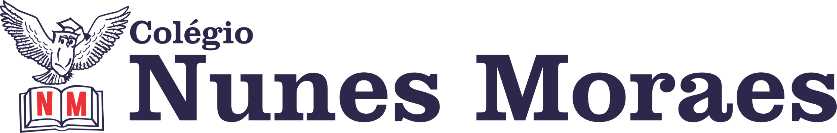 ►1ª AULA: 13h -13:55’   - INGLÊS    – PROFESSORA MONNALYSA FONTINELE     CAPÍTULOS – 18 E 19 – COMPREENSÃO TEXTUALPasso 01 – Resolva os exercícios.  – Páginas 31 a 37; 39 a 41*Envie foto dessas atividades  para BETH GIRÃO.  Escreva a matéria, seu nome e seu número em cada página.Passo 02 – Participe da correção da atividade. Acesse a aula online pelo google meet – link enviado  pela professora. Caso não consiga acessar a aula online, comunique-se com a coordenação. Acompanhe a correção da atividade pelos slides que a professora enviará para o whatsapp do grupo. ►2ª AULA: 13:55’-14:50’   - FÍSICA    –   PROFESSOR  DENILSON SOUSA  CAPÍTULO  18 – DILATAÇÃO TÉRMICA DOS SÓLIDOS1° passo: abra o livro na página 43. 2° passo: Acesse o link disponibilizado no grupo da sala no WhatsApp para a aula na plataforma Google Meet.  O professor Denilson vai aguardar 5 minutos para iniciar a apresentação do conteúdo.  Caso não consiga acessar, comunique-se com a   Coordenação e realize as ações abaixo. Somente depois, realize o 3º passo.1 - Abra o arquivo que o professor Denilson colocou no grupo da sala e faça o estudo minucioso das resoluções contidas nele. 2 - Anote as suas dúvidas sobre as questões. Quando a videoconferência terminar o professor Denilson vai  atender você por meio do WhatsApp. 3 - O professor Denilson vai disponibilizar no grupo da sala, um link com a gravação da videoconferência; assim que possível baixe essa gravação para esclarecer ainda mais a solução das questões.   3° passo: Copie as questões que o professor Denilson resolveu na aula de hoje no meet.Resolva: P. 44 Q. 2 (propostas)*Envie foto dessas atividades  para BETH GIRÃO.  Escreva a matéria, seu nome e seu número em cada página.Durante a resolução dessas questões o professor Denilson vai tirar dúvidas no grupo de WhatsApp da sala.►3ª AULA: 14:50’-15:45’  - BIOLOGIA 1 -    PROFESSOR  GONZAGA MARTINS CAPÍTULO 16  - DIGESTÃOPasso 1 – Realize a releitura da teoria proposta ao longo do capítulo (páginas 16 a 22).Passo 2 – Explicação do capítulo neste link: https://meet.google.com/O código será fornecido na hora da aula.Para quem não conseguir entrar no googlemeet segue link da videoaula do SAS:https://youtu.be/vhjZ1xeE2rkPasso 3 – Tarefa de Classe: Resolva os exercícios 1 a 5 da seção Atividades para Sala (páginas 23 e 24)*Envie foto dessas atividades  para BETH GIRÃO.  Escreva a matéria, seu nome e seu número em cada página.Tarefa de Casa: Resolva os exercícios 1 a 6 da seção Atividades Propostas (páginas 24 e 25)►INTERVALO: 15:45’-16:10’   ►4ª AULA:   16:10’-17:05’  -  FÍSICA    –   PROFESSOR  DENILSON SOUSA  CAPÍTULO  18 – DILATAÇÃO TÉRMICA DOS SÓLIDOS1° Passo: Acesse o link disponibilizado no grupo da sala no WhatsApp para a aula na plataforma Google Meet.  O professor Denilson vai aguardar 5 minutos para iniciar a apresentação do conteúdo.    2° passo: Acesse o link disponibilizado no grupo da sala no WhatsApp para a aula na plataforma Google Meet.  O professor Denilson vai aguardar 5 minutos para iniciar a apresentação do conteúdo.  Caso não consiga acessar, comunique-se com a   Coordenação e realize as ações abaixo. Somente depois, realize o 3º passo.1 - Abra o arquivo que o professor Denilson colocou no grupo da sala e faça o estudo minucioso das resoluções contidas nele. 2 - Anote as suas dúvidas sobre as questões. Quando a videoconferência terminar o professor Denilson vai  atender você por meio do WhatsApp. 3 - O professor Denilson vai disponibilizar no grupo da sala, um link com a gravação da videoconferência; assim que possível baixe essa gravação para esclarecer ainda mais a solução das questões.   3° passo: Copie as questões que o professor Denilson resolveu na aula de hoje no meet.Resolva: P. 45 Q. 9.*Envie foto dessas atividades  para BETH GIRÃO.  Escreva a matéria, seu nome e seu número em cada página.Durante a resolução dessas questões o professor Denilson vai tirar dúvidas no grupo de WhatsApp da sala.►5ª AULA:   17:05’ – 18:00’   -  ÁLGEBRA   –   PROFESSOR  BETOWER MORAISCAPÍTULO 18 - EQUAÇÕES EXPONENCIAIS ( ENCERRAMENTO)Faça interação com seu professor através do WhatsApp (ou meet) durante o período de sua aula.Passo 1 – Para essa aula haverá um TD com questões variadas sobre equações exponenciais envolvendo as equações do tipo tradicional e do tipo contextualizada.Passo 2 – Ao iniciar seu horário de aula dirija-se para a sala do meet, onde haverá informações sobre o desenvolvimento (estratégias) da aula.Passo 3 – Irei resolver algumas questões do TD. Acompanhe e tire dúvidas.Passo 4 – Como atividade de sala,  resolva a questão 03,05 e 07 do TD. *Envie foto dessas atividades para BETH GIRÃO.  Escreva a matéria, seu nome e seu número em cada página.